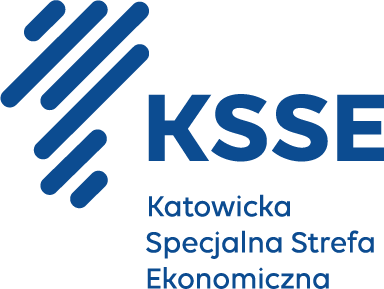 o wartości szacunkowej mniejszej niż progi unijne, przeprowadzane zgodnie z art. 11 ust. 5 pkt 9 ustawy z dnia 11 września 2019 r. Prawo zamówień publicznych (tekst jednolity Dz.U. 2023 poz. 1605) zwanej w treści SWZ „PZP”, z wyłączeniem ustawy PZP, którego przedmiotem jest:świadczenie usługi zimowego utrzymania terenów zewnętrznych Akceleratora biznesowego KSSENON w Żorach przy ul. Rozwojowej 2, w sezonie zimowym 2023/2024numer postępowania:22/11/2023/JZKatowice, listopad 2023 rokuZatwierdzam:dr Janusz Michałek – Prezes Zarządu KSSE S.A.Andrzej Zabiegliński – Wiceprezes, Członek Zarządu KSSE S.A.Katowicka Specjalna Strefa Ekonomiczna S.A.ul. Wojewódzka 4240-026 KatowiceKRS 0000106403NIP 954-13-00-712REGON: 273073527tel.:32-43-51-616e-mail: zory@ksse.com.plstrona internetowa Zamawiającego: www.ksse.com.plstrona internetowa prowadzonego postępowania: https://platformazakupowa.pl/pn/ksseZmiany oraz wyjaśnienia treści SWZ oraz pozostałe dokumenty zamówienia związane z postępowaniem o udzielenie zamówienia publikowane będą na stronie internetowej prowadzonego postępowania: https://platformazakupowa.pl/pn/ksse Wykonawca może zwrócić się do Zamawiającego z wnioskiem o wyjaśnienie treści SWZ za pomocą platformy zakupowej oraz e-maila zory@ksse.com.pl .Zamawiający udzieli wyjaśnień niezwłocznie, jednak nie później niż na 2 dni przed upływem terminu składania ofert, pod warunkiem że wniosek o wyjaśnienie treści SWZ wpłynął do Zamawiającego nie później niż na 4 dni przed upływem terminu składania ofert.Jeżeli Zamawiający nie udzieli wyjaśnień w terminie, o którym mowa w ust. 3, przedłuża termin składania ofert o czas niezbędny do zapoznania się wszystkich zainteresowanych Wykonawców z wyjaśnieniami niezbędnymi do należnego przygotowania i złożenia oferty.Przedłużenie terminu składania ofert nie wpływa na bieg terminu składania wniosku o wyjaśnienie treści SWZ, o którym mowa w ust. 3 powyżej.W przypadku gdy wniosek o wyjaśnienie treści SWZ nie wpłynął w terminie, o którym mowa w ust. 3 powyżej, Zamawiający nie ma obowiązku udzielania wyjaśnień SWZ oraz obowiązku przedłużenia terminu składania ofert.Zamawiający nie przewiduje zwołania zebrania wszystkich Wykonawców w celu wyjaśnienia treści SWZ.Przedmiotem zamówienia jest świadczenie usługi zimowego utrzymania terenu zewnętrznego w Akceleratorze biznesowym KSSENON w Żorach przy ul. Rozwojowej 2, w sezonie zimowym 2023/2024.Akcelerator biznesowy KSSENON jest kompleksem 4 budynków wraz z przylegającymi do niego dwoma parkingami, drogami wewnętrznymi, chodnikami, placami gospodarczymi i ciągiem pieszym.Powierzchnia wskazanych w pkt. 2  terenów utwardzonych (asfalt, kostka brukowa, beton) wynosi ok. 14.000 m2. W załączniku mapa obszaru.Zakres usług odśnieżania obejmuje: Monitorowanie (24h/dobę) i ocena warunków atmosferycznych oraz ocena potrzeby realizacji usług odśnieżania i na ich podstawie podejmowanie bieżących decyzji dotyczących odśnieżania w sposób gwarantujący utrzymanie ww. powierzchni w stanie bezpiecznym dla użytkowników.Skuteczne odśnieżania i odladzanie ww. powierzchni sprzętem mechanicznym wyposażonym w pług i piaskarkę oraz ręczne.Likwidowanie śliskich nawierzchni poprzez posypywanie piaskiem zabezpieczonym przez Wykonawcę.Pryzmowanie (przemieszczanie) śniegu za pomocą samochodu i koparko-ładowarki oraz wywóz poza obszar Akceleratora biznesowego KSSENON.Prace będą realizowane na bieżąco przez 24 godziny na dobę w sposób, który zabezpiecza przed szkodą na zdrowiu, życiu lub mieniu użytkowników Akceleratora biznesowego KSSENON.Świadczenie usługi zgodnie z planem odśnieżania zawartym w umowie.Uwagi dodatkowe:Wykonawca na potrzeby wykonania zamówienia musi dysponować co najmniej:Pługopiaskarką wyposażoną w gumowy lemiesz.Zamawiający udostępni Wykonawcy pomieszczenie techniczne do przechowywania narzędzi.Wszelkie narzędzia i maszyny konieczne do prawidłowego wykonania usługi Wykonawca zapewni we własnym zakresie. Wykonawca we własnym zakresie dostarczy niezbędny piasek do wykonania zlecenia.Usługa będzie wykonywana zgodnie z instrukcją użytkowania obiektu. Wyciąg z instrukcji stanowi załącznik do postępowania. Wykonawca zapewni stałą gotowość w okresie obowiązywania umowy do świadczenia usługi.90620000-9 – Usługi odśnieżania90630000-2 – Usługi usuwania oblodzeniaPlanowany termin realizacji usługi: od dnia podpisania umowy do dnia 31.03.2024r.O udzielenie zamówienia ubiegać mogą się Wykonawca, którzy: posiadają uprawnienia do prowadzenia działalności lub czynności określonych przedmiotem zamówienia bądź doświadczenie w zakresie objętym postępowaniem ofertowym,dysponują potencjałem technicznym i osobami zdolnymi do wykonania zamówienia lub przedstawią pisemne zobowiązanie innych podmiotów do udostępnienia potencjału technicznego i osób zdolnych do wykonania zamówienia,znajdują się w sytuacji ekonomicznej i finansowej zapewniającej wykonanie zamówienia,Wykonawca potwierdza spełnienie warunków opisanych powyżej w pkt a-c poprzez złożenie oświadczenia stanowiącego załącznik nr 2 do Zapytania ofertowego.Zamawiający wymaga, aby Wykonawca wykazał, że posiada ubezpieczenie odpowiedzialności cywilnej w zakresie prowadzonej działalności związanej z przedmiotem zamówienia na sumę gwarancyjną nie niższą niż 1.000.000 złotych (słownie: jeden milion złotych).Wykonawca potwierdza spełnienie warunku opisanego w pkt. d. powyżej poprzez złożenie wraz z ofertą kopii polisy ubezpieczeniowej oraz z potwierdzenie opłacenia składki.Zakres wykluczenia Z postępowania zostaną wykluczone oferty złożone przez Wykonawców, którzy: nie wykażą spełniania warunków udziału w postępowaniu są powiązani osobowo lub kapitałowo z Zamawiającym. Przez powiązania kapitałowe lub osobowe rozumie się wzajemne powiązania między Zamawiającym lub osobami upoważnionymi do zaciągania zobowiązań w imieniu Zamawiającego lub osobami wykonującymi w imieniu Zamawiającego czynności związanych z przeprowadzeniem procedury wyboru Wykonawcy a Wykonawcą, polegające w szczególności na: uczestniczeniu w spółce jako wspólnik spółki cywilnej lub spółki osobowej, posiadaniu co najmniej 10% udziałów lub akcji, pełnieniu funkcji członka organu nadzorczego lub zarządzającego, prokurenta, pełnomocnika, pozostawaniu w związku małżeńskim, w stosunku pokrewieństwa lub powinowactwa w linii prostej, pokrewieństwa drugiego stopnia lub powinowactwa drugiego stopnia w linii bocznej lub w stosunku przysposobienia, opieki lub kurateli.Potwierdzeniem spełnienia ww. warunków będzie złożenie przez Wykonawcę podpisanych oświadczeń stanowiących – załącznik nr 3. Komunikacja w postępowaniu o udzielenie zamówienia, wymiana informacji oraz przekazywanie dokumentów lub oświadczeń między Zamawiającym a Wykonawcą, odbywa się przy użyciu środków komunikacji elektronicznej, przy czym zgodnie z pkt. 7 ppkt. 2.2.2. złożenie oferty może nastąpić osobiście bądź za pośrednictwem poczty lub kuriera w zamkniętej kopercie.Środkami komunikacji elektronicznej dopuszczonymi do komunikacji pomiędzy Zamawiającym, a Wykonawcą są:Platforma zakupowa funkcjonująca pod adresem https://platformazakupowa.pl/pn/ksse, określana w dalszej treści SWZ jako „Platforma”poczta e-mail [wyłącznie adres e-mail: zory@ksse.com.pl] z uwzględnieniem ust. 5 poniżej (z zastrzeżeniem, że Wykonawcy nie mogą złożyć oferty, ani dokumentów stanowiących załączniki do oferty za pośrednictwem poczty e-mail pod rygorem odrzucenia oferty takiego Wykonawcy). Zgodnie z warunkami postepowania opisanymi w pkt. 9, obok przekazania oferty poprzez platformę zakupową możliwe jest złożenie oferty w biurze Podstrefy Jastrzębsko – Żorskiej osobiście bądź za pośrednictwem poczty lub kuriera w zamkniętej kopercie w formie pisemnej w postaci dokumentu podpisanego przez Wykonawcę.Zamawiający informuje, że instrukcje korzystania z Platformy dotyczące w szczególności logowania, składania wniosków o wyjaśnienie treści SWZ, składania ofert oraz innych czynności podejmowanych w niniejszym postępowaniu przy użyciu Platformy znajdują się w zakładce „Instrukcje dla Wykonawców" na Platformie pod adresem: https://platformazakupowa.pl/strona/45-instrukcjeZamawiający określa niezbędne wymagania sprzętowo - aplikacyjne umożliwiające pracę na Platformie tj.:stały dostęp do sieci Internet o gwarantowanej przepustowości nie mniejszej niż 512 kb/s,komputer klasy PC lub MAC o następującej konfiguracji: pamięć min. 2 GB Ram, procesor Intel IV 2 GHZ lub jego nowsza wersja, jeden z systemów operacyjnych - MS Windows 7, Mac Os x 10 4, Linux, lub ich nowsze wersje,zainstalowana dowolna przeglądarka internetowa, w przypadku Internet Explorer minimalnie wersja 10 0.,włączona obsługa JavaScript,zainstalowany program Adobe Acrobat Reader lub inny obsługujący format plików .pdf,Platforma działa według standardu przyjętego w komunikacji sieciowej - kodowanie UTF8,Oznaczenie czasu odbioru danych przez platformę zakupową stanowi datę oraz dokładny czas (hh:mm:ss) generowany wg. czasu lokalnego serwera synchronizowanego z zegarem Głównego Urzędu Miar.Zamawiający dopuszcza komunikację z Wykonawcami przy pomocy poczty e-mail (na adres wskazany z ust. 2 pkt 2.2. powyżej), przy czym nie dopuszcza się składania oferty ani dokumentów stanowiących załączniki do oferty za pośrednictwem poczty e-mail pod rygorem odrzucenia oferty takiego Wykonawcy.Postępowanie o udzielenie zamówienia prowadzone jest pisemnie Zamawiający dopuszcza ustną komunikację w odniesieniu do informacji, które nie są istotne, w szczególności nie dotyczą ogłoszenia o zamówieniu lub dokumentów zamówienia lub ofert.Zamawiający wyznacza następujące osoby do komunikacji z Wykonawcami:Ernest Nawrocki : e-mail: zory@ksse.com.pl, enawrocki@ksse.com.pl tel.: +48 453 673 784 I. . OFERTAWykonawca może złożyć wyłącznie jedną ofertę. Złożenie większej liczby ofert lub oferty zawierającej propozycje wariantowe spowoduje odrzucenie wszystkich ofert złożonych przez danego Wykonawcę.Składanie ofert za pośrednictwem platformy zakupowejOferta musi być sporządzona w języku polskim, w postaci elektronicznej w jednym z następujących formatów danych: .pdf, .doc, .docx, .rtf, .xps, .odt i opatrzona kwalifikowanym podpisem elektronicznym (w formie elektronicznej pod rygorem nieważności).Niedopuszczalnym jest wykorzystanie zamiast elektronicznego podpisu kwalifikowanego: podpisu zaufanego, podpisu cyfrowego, profilu zaufanego - ePUAP, pieczęci elektronicznej. Użycie tych rozwiązań będzie skutkowało odrzuceniem oferty.Oferta Wykonawcy powinna zostać sporządzona na Formularzu Oferty zgodnym z wzorem stanowiącym załącznik nr 1 do SWZ. Treść oferty Wykonawcy musi odpowiadać treści Formularza. Oferta powinna zawierać wszystkie wymagane w niniejszym SWZ oświadczenia i dokumenty, bez dokonywania w ich treści jakichkolwiek zastrzeżeń lub zmian ze strony WykonawcySkładanie ofert następować będzie za pośrednictwem Platformy.Zamawiający nie ponosi odpowiedzialności za złożenie oferty w sposób niezgodny z Instrukcją korzystania z Platformy, w szczególności za sytuację, gdy zamawiający zapozna się z treścią oferty przed upływem terminu składania ofert (np. złożenie oferty w zakładce „Wyślij wiadomość do zamawiającego”). Taka oferta zostanie uznana przez Zamawiającego za ofertę handlową i nie będzie brana pod uwagę w przedmiotowym postępowaniuOferta musi być podpisana kwalifikowanym podpisem elektronicznym przez Wykonawcę lub osobę/osoby upoważnioną/upoważnione do reprezentowania Wykonawcy.Wykonawca może przed upływem terminu do składania ofert zmienić lub wycofać ofertę za pośrednictwem Platformy. Poprawki lub zmiany w ofercie muszą być dokonane w sposób czytelny, podpisane kwalifikowanym podpisem elektronicznym przez Wykonawcę lub osobę/osoby upoważnioną/upoważnione do reprezentowania Wykonawcy i złożone za pośrednictwem Platformy. Sposób dokonywania zmiany lub wycofania oferty zamieszczono w instrukcji zamieszczonej na stronie internetowej pod adresem: https://platformazakupowa.pl/strona/45-instrukcjeWykonawca ponosi wszelkie koszty związane z przygotowaniem i złożeniem oferty, w tym w szczególności koszty pozyskania kwalifikowanego podpisu elektronicznego. Korzystanie z Platformy przez Wykonawcę jest nieodpłatneNie ujawnia się informacji stanowiących tajemnicę przedsiębiorstwa, w rozumieniu przepisów o zwalczaniu nieuczciwej konkurencji, jeżeli Wykonawca, nie później niż w terminie składania ofert, w sposób niebudzący wątpliwości zastrzegł, że nie mogą być one udostępniane oraz wykazał, załączając stosowne wyjaśnienia oraz dowody, iż zastrzeżone informacje stanowią tajemnicę przedsiębiorstwa. Na platformie w formularzu składania oferty znajduje się miejsce wyznaczone do dołączenia części oferty stanowiącej tajemnicę przedsiębiorstwa. Nie podlegają zastrzeżeniu informacje o: 1) nazwach albo imionach i nazwiskach oraz siedzibach lub miejscach prowadzonej działalności gospodarczej albo miejscach zamieszkania wykonawców, których oferty zostały otwarte; 2) cenach lub kosztach zawartych w ofertach.Składanie oferty w biurze Podstrefy Jastrzębsko – ŻorskiejZłożenie oferty w biurze Podstrefy Jastrzębsko – Żorskiej osobiście bądź za pośrednictwem poczty lub kuriera w zamkniętej kopercie w formie pisemnej w postaci dokumentu podpisanego przez WykonawcęNa kopercie (paczce) powinny widnieć nazwa i adres Zamawiającego oraz następujące oznaczenie: Świadczenie usługi zimowego utrzymania terenów zewnętrznych Akceleratora biznesowego KSSENON w Żorach przy ul. Rozwojowej 2, w sezonie zimowym 2023/2024Na kopercie (paczce) oprócz opisu jw. Należy umieścić nazwę i adres Wykonawcy.Formularz oferty i załącznikiDo oferty (sporządzonej w formie elektronicznej) oraz pisemnej na Formularzu Oferty – załącznik nr 1 do SWZ) należy dołączyć:pełnomocnictwo upoważniające do złożenia oferty, o ile ofertę składa pełnomocnik,dokumentów potwierdzających, że wykonawca jest ubezpieczony od odpowiedzialności cywilnej w zakresie prowadzonej działalności związanej
 z przedmiotem zamówienia ze wskazaniem sumy gwarancyjnej tego ubezpieczenia (w szczególności: kopię polisy ubezpieczeniowej OC wraz z potwierdzeniem opłacenia składki),Oświadczenie o spełnieniu warunków udziału w postępowaniu – załącznik nr 2Oświadczenie o  braku powiązań kapitałowych lub osobowych – załącznik nr 3II. FORMA DOKUMENTÓW SKŁADANYCH W POSTĘPOWANIUOfertę oraz oświadczenie wykonawcy składa się, w formie elektronicznej (podpisane podpisem elektronicznym kwalifikowanym) lub osobiście w biurze Podstrefy Jastrzębsko – Żorskiej ul. Muzealna 1/1 (I piętro) 44-240 Żory.W zakresie nieuregulowanym niniejszą SWZ zastosowanie znajdą przepisy rozporządzenia Prezesa Rady Ministrów z dnia 30 grudnia 2020 r. w sprawie sposobu sporządzania i przekazywania informacji oraz wymagań technicznych dla dokumentów elektronicznych oraz środków komunikacji elektronicznej w postępowaniu o udzielenie zamówienia publicznego lub konkursie (Dz.U. 2020 poz. 2452).Postępowanie o udzielenie zamówienia prowadzi się w języku polskim. Zamawiający nie wyraża zgody na złożenie oferty, oświadczeń, oraz innych dokumentów i podmiotowych środków dowodowych w jednym z języków powszechnie używanych w handlu międzynarodowym.Dokumenty, oświadczenia sporządzone w języku obcym są składane wraz z tłumaczeniem na język polski.Oferty należy złożyć w nieprzekraczalnym terminie do dnia 27.11.2023 r. do godziny 11:00Złożenie oferty za pośrednictwem Platformy ZakupowejZłożenie oferty odbywa się poprzez Platformę.Sposób składania oferty opisany został w Instrukcji dla wykonawców dostępnej na Platformie.UWAGA: wszystkie pliki składające się na ofertą muszą być podpisane przez Wykonawcę elektronicznym podpisem kwalifikowanym przed ich wgraniem do Systemu. W przypadku, gdy plik FORMULARZ OFERTY nie zostanie podpisany uprzednio kwalifikowanym podpisem elektronicznym, oferta uznana zostanie za złożoną w niewłaściwej formie zastrzeżonej pod rygorem nieważności, skutkiem czego zostanie odrzucona Oferty złożone po w/w terminie składania ofert zostaną odrzucone Wykonawca może złożyć tylko jedną ofertę.Złożenie oferty w biurze Podstrefy Jastrzębsko - ŻorskiejOfertę należy złożyć w nieprzekraczalnym terminie do dnia 27.11.2023 r. do godziny 11.00 w siedzibie Zamawiającego: Katowicka Specjalnej Strefy Ekonomicznej – biuro Podstrefy Jastrzębsko-Żorskiej (ul. Muzealna 1/1, 44-240 Żory).Na kopercie (paczce) powinny widnieć nazwa i adres Zamawiającego oraz następujące oznaczenie: Świadczenie usługi zimowego utrzymania terenów zewnętrznych Akceleratora biznesowego KSSENON w Żorach przy ul. Rozwojowej 2, w sezonie zimowym 2023/2024Na kopercie (paczce) oprócz opisu jw. Należy umieścić nazwę i adres Wykonawcy.Wszystkie dokumenty muszą być podpisane przez osoby uprawnione do reprezentacji Wykonawcy. Otwarcie ofert nastąpi w dniu wyznaczonym na termin składania ofert tj. 27.11.2023 r. o godzinie 11:10. W pierwszej kolejności odszyfrowane zostaną oferty złożone za pośrednictwem Platformy Zakupowej, a następnie otwarte zostaną oferty złożone w biurze Podstrefy Jastrzębsko – Żorskiej. Nie przewiduje się jawnej sesji otwarcia ofert.Niezwłocznie po otwarciu ofert Zamawiający udostępni na stronie internetowej prowadzonego postępowania informację z otwarcia ofert.W przypadku wystąpienia awarii systemu teleinformatycznego, która spowoduje brak możliwości otwarcia ofert w terminie określonym w niniejszym SWZ otwarcie ofert nastąpi niezwłocznie po usunięciu awarii. Zamawiający poinformuje o zmianie terminu otwarcia ofert na stronie internetowej prowadzonego postępowania.Oferty złożone po wyznaczonym terminie zostaną odrzucone.Cena oferty winna być zgodna z przepisami art. 3 ust. 1 pkt 1 i ust. 2 ustawy z 09 maja 2014 r. o informowaniu o cenach towarów i usług.Oferta musi zawierać ceny jednostkowe netto oraz łączną cenę netto i brutto z dokładnością do 2 miejsc po przecinku za realizację usługi zgodnie z Formularzem Oferty – załącznik nr 1 do SWZ.Poszczególną cenę oferty należy obliczyć uwzględniając zakres zamówienia określony w niniejszej SWZ. Przy obliczaniu ceny należy uwzględnić wszystkie koszty związane z należytą realizacją przedmiotu zamówienia określonego w niniejszej SWZ. Zamawiający nie dopuszcza wpisywania w żadnej pozycji Formularza Oferty wartości 0,00 zł oraz wartości ujemnych pod rygorem odrzucenia oferty. Cena określona przez Wykonawcę w ofercie nie może ulec zmianie w czasie trwania umowy z zastrzeżeniem przypadków opisanych w dokumentacji postępowania. Ceny jednostkowe mają charakter godzinowy i obejmują wszystkie koszty związane z realizacją zamówienia oraz nie podlegają zmianie. Cena ofertowa obejmuje również ryzyko Wykonawcy z tytułu oszacowania wszelkich kosztów związanych z realizacją zamówienia, a także oddziaływania innych czynników mających lub mogących mieć wpływ na koszty. Niedoszacowanie, pominięcie oraz brak rozpoznania przedmiotu i zakresu zamówienia nie może być podstawą do żądania zmiany wynagrodzenia. Cena ofertowa musi obejmować wszystkie koszty oraz czynności, jakie z technicznego punktu widzenia są konieczne do prawidłowego wykonania przedmiotu zamówienia.Cena oferty musi zostać wyrażona w złotych polskich. Rozliczenia pomiędzy Zamawiającym, a Wykonawcą będą dokonywane wyłącznie w walucie PLN.Do porównania ofert będzie brana pod uwagę cena całkowita brutto (z VAT) zamówienia. Cena całkowita brutto (z VAT) oferty musi być podana cyfrowo, wyrażona w złotych polskich w zaokrągleniu do dwóch miejsc po przecinku (grosze).Jeżeli została złożona oferta, której wybór prowadziłby do powstania u Zamawiającego obowiązku podatkowego zgodnie z ustawą z dnia 11 marca 2004 r. o podatku od towarów i usług (Dz. U. z 2022 r. poz. 931, z późn. zm.), dla celów zastosowania kryterium ceny lub kosztu Zamawiający dolicza do przedstawionej w tej ofercie ceny kwotę podatku od towarów i usług, którą miałby obowiązek rozliczyć.W ofercie, o której mowa w ust. 8 powyżej, Wykonawca ma obowiązek: poinformowania Zamawiającego, że wybór jego oferty będzie prowadził do powstania u Zamawiającego obowiązku podatkowego;wskazania nazwy (rodzaju) towaru lub usługi, których dostawa lub świadczenie będą prowadziły do powstania obowiązku podatkowego;wskazania wartości towaru lub usługi objętego obowiązkiem podatkowym Zamawiającego, bez kwoty podatku; wskazania stawki podatku od towarów i usług, która zgodnie z wiedzą wykonawcy,
będzie miała zastosowanie. Ocena ofert zostanie dokonana wg następujących kryteriów:

Sprecyzowanie kryteriów oceny ofert:
Na kryterium 1 ,w którym Zamawiającemu zależy, aby Wykonawca przedstawił jak najniższy wskaźnik – cena (cena oferty całkowita) – zostanie zastosowany następujący wzór arytmetyczny: Ocena oferty będzie dokonywana według poniższej zasady:Cena za usługę liczona wg wzoru C = (0,4C1 + 0,6C2), gdzie:C1 – cena miesięcznej gotowości świadczenia usługi,C2 – cena za przystąpienie do prac utrzymania zł/miesiąc,Oferta z najniższą ceną otrzyma 100 punktów, pozostałe proporcjonalnie mniej.Nie przewiduje się waloryzacji wynagrodzenia.Sposób oceny ofert:Ocenie będą podlegać wyłącznie oferty nie podlegające odrzuceniu.Za najkorzystniejszą zostanie uznana oferta z najwyższą ilością punktów.Jeżeli w postępowaniu o udzielenie zamówienia, w którym jedynym kryterium oceny ofert jest cena lub koszt, nie można dokonać wyboru najkorzystniejszej oferty ze względu na to, że zostały złożone oferty o takiej samej cenie lub koszcie, Zamawiający wzywa Wykonawców, którzy złożyli te oferty, do złożenia w terminie określonym przez Zamawiającego  ofert dodatkowych zawierających nową cenę lub koszt.W toku badania i oceny ofert Zamawiający  może żądać od Wykonawców wyjaśnień dotyczących treści złożonych przez nich ofert lub innych składanych dokumentów lub oświadczeń. Wykonawcy są zobowiązani do przedstawienia wyjaśnień w terminie wskazanym przez Zamawiającego.Zamawiający wybiera najkorzystniejszą ofertę w terminie związania ofertą określonym w SWZ. W przypadku gdy wybór najkorzystniejszej oferty nie nastąpi przed upływem terminu związania ofertą, Zamawiający przed upływem terminu związania ofertą, zwraca się jednokrotnie do Wykonawców o wyrażenie zgody na przedłużenie tego terminu o wskazywany przez niego okres, nie dłuższy niż 60 dni.Jeżeli termin związania ofertą upłynie przed wyborem najkorzystniejszej oferty, Zamawiający  wezwie Wykonawcę, którego oferta otrzymała najwyższą ocenę, do wyrażenia, w wyznaczonym przez Zamawiającego terminie, pisemnej zgody na wybór jego oferty. W przypadku braku zgody, o której mowa w pkt 7, oferta podlega odrzuceniu, a Zamawiający  zwraca się o wyrażenie takiej zgody do kolejnego Wykonawcy, którego oferta została najwyżej oceniona, chyba że zachodzą przesłanki do unieważnienia postępowania.Niezwłocznie po wyborze najkorzystniejszej oferty Zamawiający informuje równocześnie Wykonawców, którzy złożyli oferty, o:wyborze najkorzystniejszej oferty, podając nazwę albo imię i nazwisko, siedzibę albo miejsce zamieszkania, jeżeli jest miejscem wykonywania działalności Wykonawcy, którego ofertę wybrano, oraz nazwy albo imiona i nazwiska, siedziby albo miejsca zamieszkania, jeżeli są miejscami wykonywania działalności Wykonawców, którzy złożyli oferty, a także punktację przyznaną ofertom w każdym kryterium oceny ofert i łączną punktacjęwykonawcach, których oferty zostały odrzucone- oraz udostępni tę informację na stronie internetowej prowadzonego postępowania.Po wyborze najkorzystniejszej oferty Zamawiający zaprosi Wykonawcę, którego oferta została wybrana do podpisania umowy w sprawie zamówienia publicznego, zgodnie ze Wzorem umowy stanowiącym załącznik nr 4 do SWZ. Nie dotyczy.Projektowane postanowienia umowy w sprawie zamówienia zostały wskazane we Wzorze umowy stanowiącym załącznik nr  4 do SWZ.Zgodnie z art. 13 ust. 1 i 2 rozporządzenia Parlamentu Europejskiego i Rady (UE) 2016/679 z dnia 27 kwietnia 2016 r. w sprawie ochrony osób fizycznych w związku z przetwarzaniem danych osobowych i w sprawie swobodnego przepływu takich danych oraz uchylenia dyrektywy 95/46/WE (ogólne rozporządzenie o ochronie danych) (Dz. Urz. UE L 119 z 04.05.2016, str. 1), dalej „RODO”, informuje się, że: administratorem Pani/Pana danych osobowych jest Katowicka Specjalna Strefa Ekonomiczna S.A., ul. Wojewódzka 42, 40-026 Katowice (opisana w rozdziale 1 SWZ jako Zamawiający)Kontakt z inspektorem ochrony danych Katowickiej Specjalnej Strefy Ekonomicznej S.A.  jest możliwy pod adresem email: iodo@ksse.com.pl lub telefonicznie +48 32 251 07 36Pani/Pana dane osobowe przetwarzane będą na podstawie art. 6 ust. 1 lit. c RODO oraz art. 6 ust. 1 lit b) RODO w celu związanym z przeprowadzeniem niniejszego postępowania oraz ewentualnego zawarcia umowy w wyniku jego przeprowadzenia, numer zamówienia: 22/11/2023/JZ, prowadzonym w trybie zapytania ofertowego;odbiorcami Pani/Pana danych osobowych będą osoby lub podmioty, którym udostępniona zostanie dokumentacja postępowania Pani/Pana dane osobowe będą przechowywane, przez okres 4 lat od dnia zakończenia postępowania o udzielenie zamówienia, a jeżeli czas trwania umowy przekracza 4 lata, okres przechowywania obejmuje cały czas trwania umowy;obowiązek podania przez Panią/Pana danych osobowych bezpośrednio Pani/Pana dotyczących jest wymogiem ustawowym;  w odniesieniu do Pani/Pana danych osobowych decyzje nie będą podejmowane w sposób zautomatyzowany, stosowanie do art. 22 RODO;posiada Pani/Pan:na podstawie art. 15 RODO prawo dostępu do danych osobowych Pani/Pana dotyczących;na podstawie art. 16 RODO prawo do sprostowania Pani/Pana danych osobowych;na podstawie art. 18 RODO prawo żądania od administratora ograniczenia przetwarzania danych osobowych z zastrzeżeniem przypadków, o których mowa w art. 18 ust. 2 RODO;  prawo do wniesienia skargi do Prezesa Urzędu Ochrony Danych Osobowych, gdy uzna Pani/Pan, że przetwarzanie danych osobowych Pani/Pana dotyczących narusza przepisy RODO;nie przysługuje Pani/Panu:w związku z art. 17 ust. 3 lit. b, d lub e RODO prawo do usunięcia danych osobowych;prawo do przenoszenia danych osobowych, o którym mowa w art. 20 RODO;na podstawie art. 21 RODO prawo sprzeciwu, wobec przetwarzania danych osobowych, gdyż podstawą prawną przetwarzania Pani/Pana danych osobowych jest art. 6 ust. 1 lit. c RODO. W przypadku gdy wykonanie obowiązków, o których mowa w art. 15 ust. 1-3 RODO, wymagałoby niewspółmiernie dużego wysiłku, zamawiający może żądać od osoby, której dane dotyczą, wskazania dodatkowych informacji mających na celu sprecyzowanie żądania, w szczególności podania nazwy lub daty postępowania o udzielenie zamówienia.Skorzystanie przez osobę, której dane dotyczą, z uprawnienia do sprostowania lub uzupełnienia danych osobowych, o którym mowa w art. 16 RODO, nie może skutkować zmianą wyniku postępowania o udzielenie zamówienia ani zmianą postanowień umowy w zakresie niezgodnym z ustawą.Wystąpienie z żądaniem, o którym mowa w art. 18 ust. 1 RODO, nie ogranicza przetwarzania danych osobowych do czasu zakończenia postępowania o udzielenie zamówienia.Wykonawcy niebędący osobami fizycznymi zobowiązani są do zapoznania z w/w klauzulą informacyjną wszystkich osób, których dane osobowe przekazywane są przez Wykonawców Zamawiającemu wraz z ofertą lub wraz z jakimkolwiek innym dokumentem lub oświadczeniem. Zamawiający zastrzega sobie prawo do unieważnienia postępowania bez podania przyczyny.załączniki do SWZ:Formularz ofertowy.Oświadczenie o spełnieniu warunków udziału w postępowaniu.Oświadczenie o braku powiązań kapitałowych lub osobowych.Wzór umowy.Poglądowy rzut Akceleratora biznesowego KSSENON.Wyciąg z instrukcji obsługi i użytkowania nawierzchni betonowych. ZAPYTANIE OFERTOWE Specyfikacja Warunków Zamówienia (SWZ)NAZWA I ADRES ZAMAWIAJĄCEGO, NUMER TELEFONU, ADRES POCZTY ELEKTRONICZNEJ ORAZ STRONY INTERNETOWEJ PROWADZONEGO POSTĘPOWANIA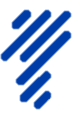 ADRES STRONY INTERNETOWEJ, NA KTÓREJ UDOSTĘPNIANE BĘDĄ ZMIANY I WYJAŚNIENIA TREŚCI SWZ ORAZ INNE DOKUMENTY ZAMÓWIENIA BEZPOŚREDNIO ZWIĄZANE Z POSTĘPOWANIEM O UDZIELENIE ZAMÓWIENIAOPIS PRZEDMIOTU ZAMÓWIENIAOZNACZENIE PRZEDMIOTU ZAMÓWIENIA WEDŁUG KODU CPVTERMIN WYKONANIA ZAMÓWIENIAINFORMACJA O WARUNKACH UDZIAŁU W POSTĘPOWANIU O UDZIELENIE ZAMÓWIENIAINFORMACJE O ŚRODKACH KOMUNIKACJI ELEKTRONICZNEJ, PRZY UŻYCIU KTÓRYCH ZAMAWIAJĄCY BĘDZIE KOMUNIKOWAŁ SIĘ Z WYKONAWCAMI, ORAZ INFORMACJE O WYMAGANIACH TECHNICZNYCH I ORGANIZACYJNYCH SPORZĄDZANIA, WYSYŁANIA I ODBIERANIA KORESPONDENCJI ELEKTRONICZNEJWSKAZANIE OSÓB UPRAWNIONYCH DO KOMUNIKOWANIA SIĘ Z WYKONAWCAMIOPIS SPOSOBU PRZYGOTOWANIA OFERTY11. TERMIN SKŁADANIA OFERT12.TERMIN OTWARCIA OFERT13.SPOSÓB OBLICZENIA CENY14.OPIS KRYTERIÓW OCENY OFERT WRAZ Z PODANIEM WAG TYCH KRYTERIÓW I SPOSOBU OCENY OFERT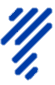 Lp.Opis kryteriów ocenyZnaczenie1.Cena100 %15.INFORMACJE O FORMALNOŚCIACH, JAKIE MUSZĄ ZOSTAĆ DOPEŁNIONE PO WYBORZE OFERTY W CELU ZAWARCIA UMOWY W SPRAWIE ZAMÓWIENIA PUBLICZNEGO INFORMACJE DOTYCZĄCE ZABEZPIECZENIA NALEŻYTEGO WYKONANIA UMOWY, JEŻELI ZAMAWIAJĄCY PRZEWIDUJE OBOWIĄZEK JEGO WNIESIENIA PROJEKTOWANE POSTANOWIENIA UMOWY  INFORMACJE DOTYCZĄCE OBOWIĄZKÓW PRZEWIDZIANYCH W ART. 13 LUB ART. 14 RODO INFORMACJE DODATKOWE ZAŁĄCZNIKI DO SWZ